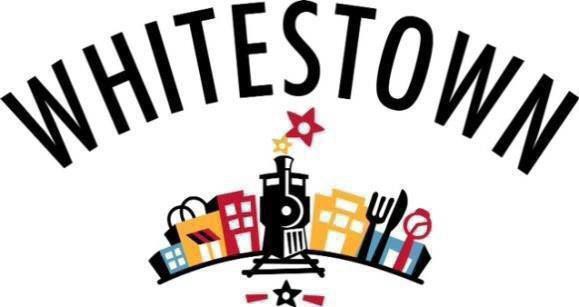 INDIANAWHITESTOWN TOWN COUNCILRegular Meeting September 13, 2023, 7PM	MINUTESOPENING THE MEETINGCall to Order – Eric called the meeting to order at 7:03pmPledge of AllegianceRoll Call – Jeff and Clinton absentPRESENTATIONS - noneCLERK-TREASURER REPORTTown Management Report I WMU Management Reports (Sewer, Water)DEPARTMENT REPORTS – DPW, Planning & Community Development, Building Department, Parks and Recreation, Public Relations, Police, FirePUBLIC REQUEST TO SPEAK (Topics Not Related to An Agenda Item) – Kevin Russell asked about getting youth groups to present the colors for the Pledge of Allegiance from time to time moving forward.  He said they really enjoy it and it gives them a chance to be involved in local government.APPROVAL OF THE CONSENT AGENDAApproval of Meeting Minutes – 8/9/2023 Town Council Meeting Minutes, 8/21/2023 Budget Meeting MinutesClaims – August 2023 Expenses Town I August 2023 Revenues Town I August Utility Claims (Utility Operating)Consider Whitestown Health Services Agreement Consider Expenditure Exceeding $5,000; NTE $40,000 (Cityworks AMS & PLL software)Consider Expenditure Exceeding $5,000; NTE $10,231.20 (Tyler Technologies - MobileEyes Building Permit and Inspection Software)Consider Expenditure Exceeding $5,000; NTE $9,000. (Trail at Gateway Park)Consider Expenditure Exceeding $5,000; NTE $75,000. (Trail at Panther Park) Consider Expenditure Exceeding $5,000; NTE $10,700. (Lawn mower for parks)Consider Expenditure Exceeding $5,000; NTE $ 20,000. (Metal Pole Barn at Giles Demolition) Consider Expenditure Exceeding $5,000; NTE $9,340. (Drainage at Gateway Park) Consider Expenditure Exceeding $5,000; NTE $38,800. (Purchase of 40 Horse Powered Tractor for bush hog with attachments- Front Loader, Forklift for daily operations) Consider Expenditure Exceeding $5,000; NTE $40,640 (Purchase of 16 Sewage Air Release Valves) Consider Expenditure Exceeding $5,000; NTE $18,000 (Rebuild of WWTP blower motor and two mixer motors) Consider Expenditure Exceeding $5,000; NTE $13,000 (Purchase Crack Seal) Consider Expenditure Exceeding $5,000; NTE $11,000 (Flottweg Centrifuge Maintenance) Approve Fire Station 271 Paving – Susan read the Consent Agenda and m/m to adopt, Tanya 2nd, 3-0 adopted.UNFINISHED BUSINESS - noneNEW BUSINESSPublic Hearing for #2024 Budget – Eric opened the public hearing for the 2024 budget at 7:09pm.  Susan m/m to close the public hearing, Eric 2nd, 3-0 closed at 7:10pmConsider Adoption of Ordinance 2023-18. (Amending zoning maps PC23-045-TA) – Todd Barker gave background on this ordinance, stating it regarded heavy vehicle parking.  Eric m/m to adopt, Tanya 2nd, 3-0 adopted.Consider Adoption of Ordinance 2023-19. (Amending zoning maps PC23-29-ZA) – Todd Barker gave a brief overview of the ordinance.  Eric m/m to table, Susan 2nd, 3-0 tabled.Public Hearing for waiver of non-compliance with tax abatement (Citimark Whitestown LLC) – Eric opened the public hearing at 7:18pm.  Susan m/m to close the public hearing, Tanya 2nd, 3-0 closed at 7:18pm.Consider Approval of Resolution Waiver of Noncompliance with Tax Abatement Citimark Whitestown LLC (Resolution 2023-28) – Eric read the resolution and m/m to adopt, Susan 2nd, 3-0 adopted.Consider Resolution concerning Interlocal Agreement Termination (Resolution 2023-27) – Eric read the resolution and m/m to adopt, Susan 2nd, 3-0 adopted.Consider Amendment to Salary Ordinance (Ordinance 2023-21) – Danny Powers said they would like to create the position this year, and with not having full staff all year, they have additional funds to hire for this position early.   Eric did the first read of the ordinance.Consider Lighting Service Agreement with Duke Energy – Danny Powers discussed the cost savings for the Town while giving us better lights.  Susan m/m to adopt, Tanya 2nd, 3-0 adopted.Consider Perry Worth Road Change Order #1 – Danny Powers discussed the change order.  Susan m/m to approve, Tanya 2nd, 3-0 approved.Consider MS Consultants Main Street Lift Station Contract Modification #3 – Danny Powers talked about the delays in acquiring materials resulting in the modification.  Susan m/m to adopt, Eric 2nd, 3-0 adopted.Consider MS Consultants Uniform Services Agreement Contract Modification #1 – Danny Powers said this is a modification from their 2016 on-call rates.  Eric m/m to adopt, Susan 2nd, 3-0 adopted.Consider Renaming Section of CR E 475 S. – Danny Powers explained that with the developments, this will change the road a bit, so it makes sense to alter part of that roads’ name.  Eric said he is taking the recommendation from Mike Hancock for the name.  Eric m/m to rename it Belcher Way, Tanya 2nd, 3-0 adopted.Consider First Read of Braun-Mico Super-Voluntary Annexation Ordinance (Ordinance 2023-20) – Steve Unger said this is just a first reading.  Eric did the first read of the ordinance.  Brian Tuohy, from Tuohy Bailey & Moore, is representing the petitioner and said it’s three parcels totaling almost 90 acres.  Consider First Read of McCoy Super-Voluntary Annexation Ordinance (Ordinance 2023-22) – Eric did the first read of the ordinance.  This is a first read only.OTHER BUSINESS - noneADJOURN – Susan m/m to adjourn, Tanya 2nd, 3-0 adjourned at 7:36pm.The minutes from a Town Council meeting on September 13th, 2023, are approved on the 11th day of October, 2023, by the following Town Council Members:_________________________                __________________________Clinton Bohm				     Susan Austin_________________________                 __________________________		Tanya Sumner			                    Jeff Wishek_________________________	    Attest:Eric Nichols, President			  ______________________________						                 Matthew Sumner, Clerk-Treasurer